工作室深入到企业中，参观考察了武汉大学附属幼儿园，通过与园长、主任、教师的座谈交流，对他们的办园宗旨、教育理念和培养模式进行深入探讨，感受到了在教育理念和方法措施上的不同，也为工作室下一步课题研究提供了丰富的素材。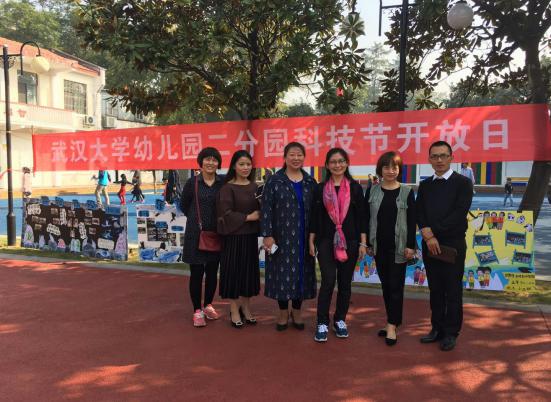 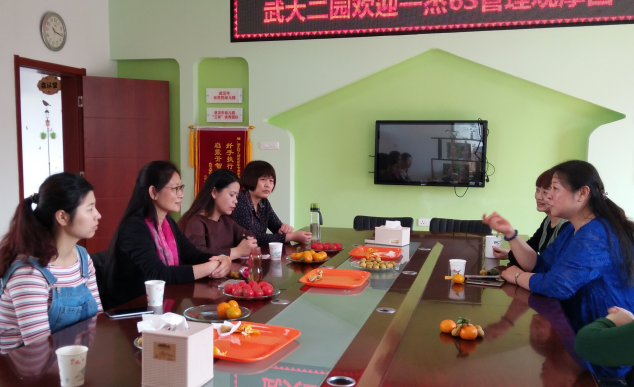 